Оснащение кабинета истории и обществознания №45Заведующий кабинетом: учитель истории и обществознания  Шапкина Н.М.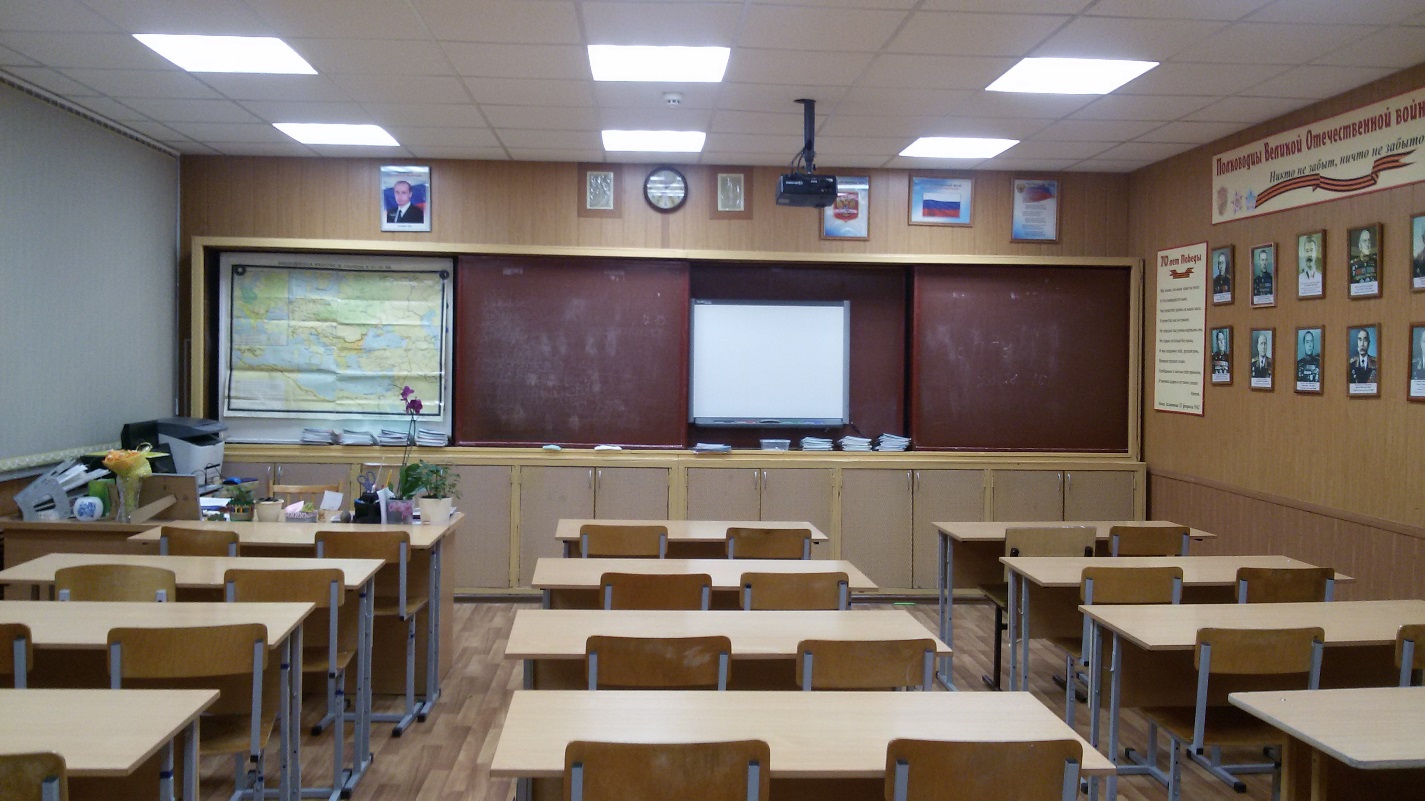 Материально- техническое оснащение кабинета:1. Обеспечение  кабинета мебелью:2. Технические средства обучения:3. Наглядные пособия:Исторические карты (список и количество):Древний мирСредние векаИстория России (IX-XVIII)ВСЕОБЩАЯ ИСТОРИЯ.  НАЧАЛО 16 ВЕКА-20 ВЕКИстория России (19 - начало 21 века)4.мультимедийное обеспечение кабинета:Перечень компьютерных презентаций по истории России и обществознанию как наглядно-образная и структурно-логическая основа организации познавательной деятельности обучающихся 5 – 11 классов на уроке и во внеучебной деятельностиРоссия с древнейших времен до конца Х1Х века         1. Восточные славяне и соседи         2. Формирование Древнерусского государства         3. Культура Киевской Руси         4. Политическая раздробленность на Руси          5. Александр Невский как политический деятель          6. Культура русских земель в 12-13веках          7. Предпосылки объединения русских земель          8. Битва на Куликовском поле          9. Реформы Избранной Рады         10. Иван Грозный          11. Ливонская война         12. Опричнина         13. Русь Московская. Историческая игра         14. Смута. Историческая игра         15. Россия в 17 веке: новые явления в экономике         16. Россия в 17 веке: основные сословия российского общества         17. Российская культура в 17 веке         18. Народные восстания «Бунташного века»         19. Предпосылки петровских преобразований         20. Северная война         21. Дворцовые переворотыРоссия в первой половине xix В. 1.Россия на рубеже веков. 2.Внутренняя политика в 1801—1806 гг. 3.Внешняя политика в 1801—1812 гг. 4.Отечественная война 1812 г.5.Внешняя политика России в 1813—1825 гг. 6.Внутренняя политика в 1814—1825 гг. 7.Социально-экономическое развитие. 8.Общественные движения. 9. Восстание декабристов. 10.Внутренняя политика Николая I. 11.Социально-экономическое развитие. 12.Внешняя политика в 1826—1849 гг. 13.Крымская война 1853—1856 гг.14.Развитие образования и науки в первой половине XIX в. 15.Русские первооткрыватели и путешественники.16.Живопись. Архитектура. Россия  во второй половине xix В.
1.Отмена крепостного права. 
2.Либеральные реформы 60—70-х гг. 3.Социально-экономическое развитие страны после отмены крепостного права. 4.Общественное движение. 5.Внешняя политика Александра II. 6.Внутренняя политика Александра III. 
7.Экономическое развитие страны в 80—90-е 8.Общественное движение в 80—90-х гг. 
9.Внешняя политика Александра III. 10.Развитие образования и науки во второй половине XIX в. 
Россия в ХХ веке
1. Российская империя на рубеже веков и ее место в мире. 2. Политическое развитие России в начале XX в.3. Социальная структура Российской империи начала XX в. 
4. Внешняя политика Николая II. 5. Первая русская революция. 
6. Реформы П. Л. Столыпина. 7. Россия в Первой мировой войне.
8. Серебряный век русской культуры. 9. От Февраля к Октябрю. 
10.Становление советской власти. 
11. Эволюция экономической политики советской власти. 
12. Гражданская война. 
13. Новая экономическая политика. 14. Внешняя политика в 20-е гг. 15. Духовная жизнь. 7. Индустриализация и коллективизация8. Советский Союз в системе международных отношений в 30-е годы9. Великий подвиг советского народа10. Город Горький в годы Великой Отечественной войны11.Современная РоссияОбществознаниеЧеловекЭкономическая сфера общественной жизниСоциальная сфера общественной жизниПолитическая сфера жизни обществаДуховная культураСтановление Российской конституции20 лет российской конституцииСемьяСеребряный век русской философииМолодежные субкультурыНаша Родина – РоссияМалые группыРоль права в жизни общества5. Перечень дидактических материалов в схемах и таблицах в кабинете истории и обществознания6. Перечень учебных материалов для подготовки учеников к единому государственному экзамену в кабинете истории и обществознания.ОбществознаниеОбществознание под редакцией профессора А.В. Опалева. М.: ЮНИТИ-ДАНА, 2008А.В. Половникова, Н.Н. Маслова ЕГЭ за 30 дней.  Москва:АСТ:Астрель, 2014Обществознание: ЕГЭ. Универсальный справочник. О.В. Кишенкова, Н.Н. Семке. М.: Эксмо, 2011Обществознание. Полный справочник для подготовки к ЕГЭ.  Баранов П.А., Воронцов А.В., Шевченко С.В. М.: 2009Обществознание: ЕГЭ – Учебник. П.А. Баранов, С.В. Шевченко. М.:Астрель, 2013	Баранов, П.А. Б24 Обществознание : Экспресс-репетитор для подготовки к ЕГЭ : «Право» / П.А. Баранов, А.В. Воронцов. — М.: ACT: Астрель, 2009Теория государства и права в схемах и определениях: учебное пособие. Т.Н. Радько – Москва: Проспект, 2011Трусов Н.А., Кислицына О.А. Основы избирательного права России. Учебная тетрадь по элективному курсу. / Под общ.ред. Бисина С.Н.-Новгород, 2009Махоткин А.В., Махоткина Н.В. Обществознание в схемах и таблицах. М.:Эксмо, 2010Обществознание. Готовимся к ЕГЭ. Учимся писать эссе (задание 36): учебно-методическое пособие/ О.А. Чернышева. – Ростов  История РоссииИстория: Новый полный справочник для подготовки к ЕГЭ  / П.А. Баранов, С.В. Шевченко – Москва: АСТ:Астрель, 2014Л.А. Кацва. История Отечества. Справочник для старшеклассников и поступающих в ВУЗы. М.:АСТ-ПРЕСС ШКОЛА, 2008Я.В. Соловьев, Е.А. Гевуркова. История. Полный экспресс-репетитор для подготовки к ЕГЭ. – М.:Астрель, 2013Кириллов В.В. История России: Учебное пособие. – М.:Юрайт-Издат, 2006История. Полный справочник для подготовки к ЕГЭ.  Владимирова О.В. М.:АСТ:Астрель, 2010 годГорский А.А. История России с древнейших времен до 1914 года. М.:АСТАстрель, 2008В.О. Ключевский. Краткое пособие по русской истории. М.: Айрис-пресс, 2007А.С. Орлов, В.А. Георгиев. История России в схемах: учеб.пособие. М.:ТК Велби, Изд-во Проспект, 2008Гевуркова Е.А. ЕГЭ 2013. История: сборник заданий. М.:Эксмо, 20127. Методическая литература4 класс:Учебник: А.А. Плешаков, Е.А. Крючкова. «Мир вокруг нас», часть 2Рабочая тетрадь: А.А. Плешакова, Е.А. Крючкова. Окружающий мир. Проверим себя, 4 КЛАСС, ЧАСТЬ 2.Поурочные разработки по предмету «Окружающий мир»: 4 класс: к учебному комплекту А.А. Плешакова, Е.А. Крючкова «Мир вокруг нас: 4 класс» / Е.М.  Тихомирова. – М.: Издательсво «Экзамен», 2006. 5 класс:Учебник: А.А. Вигасин, Г.И. Годер, И.С. Свенцицкая . История Древнего мира: учеб. Для 5 кл. общеобразоват. учреждений – М.: Просвещение, 2006 – .Арасланова О.В , К.А. Соловьев.      Поурочные разработки по истории Древнего мира по учеб.  А.А. Вигасина, Г.И. Годера, И.С. Свенцицкой . М.: ВАКО 2007 год.Л.Л. Кочергина. История Древнего мира. 5 класс: поурочные планы к учебнику        А.А. Вигасина, Г.И. Годера, И.С. Свенцицкой. – Волгоград: Учитель, 2007Атлас с комплектом контурных карт по истории Древнего мира. 5 класс. Федеральное агентство геодезии и картографии России6 класс:УЧЕБНИК : А.И. Кравченко, Е.А. Певцова ОБЩЕСТВОЗНАНИЕ 6 КЛ. , 11- е ИЗД., «РУССКОЕ СЛОВО»  2008 ГОДРабочая тетрадь по обществознанию. 6 класс: К учебнику А.И. Кравченко, Е.А. Певцовой. Автор И.С. Хромова. 2008 год Поурочные планы по учебнику А.И. Кравченко, Е.А. Певцовой.     Обществознание 6 класс. Автор Н.С. Кочетов. 2007 годУчебник : а.а. Данилов, л.г. Косулина. История россии. С древнейших времен до конца 16 века. М.: «просвещение»,      2007 – 2008 год.РАБОЧАЯ ТЕТРАДЬ: История России с древнейших времен до конца XVI века. 6 класс: 3-е издание, А.А. Данилов, Л.Г. КосулинаЕ.В Симонова. Поурочные разработки по истории России: 6 класс: К учебнику А.А.Данилова,  Л.Г.Косулиной "История России. С древнейших времен до конца XVI в. 6 класс. – М.: Издательство «Экзамен», 2006Агафонов С. В. Тематическое и поурочное планирование по истории России с древнейших времен до конца XVI века. 6 класс: к учебнику А.А. Данилова, Л.Г. Косулиной «История России: С древнейших времен до конца 16 века. 6 класс» М.: Экзамен, 2005Л.И. Зверева. А.Е. Тувельман. Мир и Россия в средние века. 6 кл.: краткие конспекты уроков для учителя истории. – М.: Гуманитар. Изд. Центр ВЛАДОС, 2005 год.К.А. Соловьев, Б.Н. Серов. Поурочные разработки по истории России с древнейших времен до конца 16 века. К учебным комплектам: А.А. Данилова, Л.Г. Косулиной «История России: 6 класс».Э.Н. Абдуллаев. А.Ю. Морозов. Тематическая рабочая тетрадь по истории России: с древнейших времен до конца 19 века: задания уровня А,В. – М.: Издательство «Экзамен», 2009Атлас с комплектом контурных карт по истории России с древнейших времен до 18 века. Федеральное агентство геодезии и картографии России.Дидактические материалы по истории России с древнейших времен до конца 16 века: 6 кл.: к учебнику А.А. Данилова, Л.Г. Косулиной «История России: С древнейших времен до конца 16 века. 6 класс» / В.В. Шаповал. – М.: Экзамен, 2006. Учебник: е.в. Агибалова, г.д. Донской.  История СРЕДНИХ ВЕКОВ.  М.: просвещение, 2008-2009  ГОД.Универсальные поурочные разработки по истории Средних веков: 6 класс: К учебным комплектам В.А.Ведюшкина; Е.В.Агибаловой, Г.М.Донского; М.А.Бойцова, Р.М.Шукурова; Новый комплект уроков: Универсальное издание Изд. 2-е, перераб., доп. Арасланова О.В., Соловьев К.А. , 2007 годРабочая тетрадь по истории средних веков. 6 класс  Е.А Крючкова., Издательство «Просвещение».2008 год.Л.И. Зверева. А.Е. Тувельман. Мир и Россия в средние века. 6 кл.: краткие конспекты уроков для учителя истории. – М.: Гуманитар. Изд. Центр ВЛАДОС, 2005 год.Атлас с комплектом контурных карт по Средневековой истории.  Федеральное агентство геодезии и картографии России.7 класс:Крючков В.К., Гречухин Г.Б., Крайникова М.Н., Горин А.Ю., Агафонцева Л.В.Нижегородский край. Интегрированный учебный курс для учащихся 7 класса общеобразовательных учебных заведений. Методическое пособие для учителя. Нижний Новгород: НГЦ, 2008. –  с.Наш край. – 4 изд., испр. и доп. – Нижний Новгород: издательство «Книги», 2006. Книга для учащихся школ, гимназий и лицеев.А.В. Седов, Н.Ф. Филатов. Нижегородский край: Факты, события, люди. – Нижний Новгород: Нижегородский гуманитарный центр, 1994 годВ.Д. Федоров, А.И. Тюрина, О.Ю. Лапшина. История Нижегородской области: Книга для чтения. – 4 –е изд. перераб. и доп. – АрзамасИ.В. Сидорова, О.И. Наумова . Наш Нижний Новгород. Рассказы из истории города: Книга для семейного чтения / 2-изд., испр. – Н.Новгород: Кварц, 2008Учебник: Всеобщая история. История нового времени, 1500-1800: учеб. для 7 кл. общеобразоват. учреждений / А.Я. Юдовская, П.А. Баранов, Л.М. Ванюшкина. – М.: Просвещение, 2005 – 2009.Универсальные поурочные разработки по новой истории: 7 класс. – М.: ВАКО, 2006. К.А. СоловьевК.В. Волкова. Тематическое и поурочное планирование по Новой истории. 1500 – 1800: 7 кл.: к учебнику А.Я. Юдовской, П.А. Баранова, Л.М. Ванюшкиной «Новая история. 1500 – 1800. 7 класс». – М.: Экзамен, 2006Н.Ю. Бухурева . Новая история зарубежных стран. 7 класс: поурочные планы по учебнику В.А. Ведюшкина, С.Н. Бурина . – Волгоград: Учитель, 2007О.В. Давыдова. Тесты по новой истории. 1500 – 1800: 7 кл.: к учебнику А.Я. Юдовской, П.А. Баранова, Л.М. Ванюшкиной «Новая история. 1500 – 1800. 7 класс». – М.: Экзамен, 2007.Учебник: История России: конец 16 – 18 век: учеб. для 7 кл. общеобразоват. учреждений / А.А. Данилов, Л.Г. Косулина – М.: Просвещение, 2007 – 2009 год Поурочные разработки по истории России: конец 16 – 18 века. 7 класс. /К.А. Соловьев, Б.Н. Серов М.: ВАКО, 2006Поурочные разработки по истории России: 7 класс: к учебнику А.А. Данилова, Л.Г. Косулиной «История России.  Конец 16 – 18 века / Е.В. Симонова. – М.: Издательство «Экзамен», 2006 год.История России. Конец 16 – 18 века. 7 класс: Поурочные планы по учебнику А.А. Данилова, Л.Г. Косулиной / авт. – сост. Н.Ю. Колесниченко. – Волгоград: Учитель, 2005.Учебник: Обществознание: человек, право, экономика: учеб. для  7 класса общеобразоват. учреждений / Л.Н. Боголюбова, Н.И. Городецкая, Л.Ф. Иванова и др  /под ред. Л.Н. Боголюбова, Л.Ф.Ивановой. М.: Просвещение, 2007 - .Обществознание: человек, право, экономика: 7 кл.: метод. рекомендации: пособие для учителя / Л.Н. Боголюбова, Н.И. Городецкая, Л.Ф. Иванова и др. – М.: Просвещение, 20088 класс:Учебник: История России, 19 век: учеб. Для 8 кл. общеобразоват. учреждений / А.А. Данилов, Л.Г. Косулина. – М.: Просвещение, 2007 – 2009.Е.В. Колганова, Н.В. Сумакова.  Поурочные разработки по истории России 19 в. 8 кл. / Под науч. Ред. Б.Н. Серова. М.: ВАКО, 2005О.Н. Журавлева. Тесты по истории России: 8 класс: К учебнику А.А. Данилова, Л.Г. Косулиной «История России. 19 век. 8 класс» М.: Издательство «Экзамен», 2005 годЭ.Н. Абдуллаев. А.Ю. Морозов. Тематическая рабочая тетрадь по истории России: с древнейших времен до конца 19 века: задания уровня А,В. – М.: Издательство «Экзамен», 2009Тематическая рабочая тетрадь по истории: задания уровня А, В, С / Ю.И. Максимова, Е.В. Симонова. – М.: Издательство «Экзамен», 2009. (Серия «ЕГЭ. Тематическая рабочая тетрадь»)Учебник: А.Я. Юдовская , П.А. Баранов, Л.М. Ванюшкина. «Новая история. 1800 – 1913. 8 класс» - М.: Просвещение 207-2009 годК.А. Соловьев. Универсальные поурочные разработки по новой истории: 8 класс. М.: ВАКО, 2006Н.В.Волкова Тематическое и поурочное планирование по Новой истории. 1800 – . 8 кл.: к учебнику А.Я. Юдовской , П.А. Баранова, Л.М. Ванюшкиной. «Новая история. 1800 – 1913. 8 класс» - М.: Экзамен, 2007 год. Н.В.Волкова.  Тесты по новой истории : 8 класс: К учебнику А.Я. Юдовская , П.А. Баранов, Л.М. Ванюшкина. «Новая история. 1800 – 1913. 8 класс» М.: Издательство «Экзамен», 2006 годУчебник: Введение в обществознание. Под. ред. Л.Н. Боголюбова. 8-9 класс.М.: Просвещение 2008г. С.Н. Степанько . Обществознание. 8 класс: поурочные планы по учебнику «Введение в обществознание» Л.Н. Боголюбова и др.; под . ред. Л.Н. Боголюбова. – Волгоград: Учитель, 2007 Обществознание. 8 класс: поурочные планы по учебнику «Введение в обществознание» под . ред. Л.Н. Боголюбова. – М.: Просвещение, 2005С.Н. Дыдко, Контрольные и проверочные по обществознанию: к учебнику Л.Н. Боголюбова и др. «Введение в обществознание. 8 – 9 классы». 80 класс/ - М.: издательство «Экзамен», 2007 годЕГЭ 2008. Обществознание. Учебно – тренировочные материалы для подготовки учащихся / ФИПИ – М.: Интеллект – Центр, 2007А.Ю. Лазебникова. Обществознание. 9 класс. Государственная (итоговая) аттестация (в новой форме). Типовые тестовые задания / А.Ю. Лазебникова, О.А. Котова. – М.: Издательство «Экзамен», 2009.А.Ю. Лазебникова. Тематическая рабочая тетрадь по обществознанию: задания уровня А, В, С  / А.Ю. Лазебникова, М.Ю. Брандт. – М.: Издательство «Экзамен», 2009. (Серия «ЕГЭ. Тематическая рабочая тетрадь»9 класс:Учебник: Введение в обществознание. Под. ред. Л.Н. Боголюбова. М.: Просвещение 2008г. Поурочные разработки по обществознанию. Поздеев А.В. 9 классОбществознание. 9 класс: поурочные планы по учебнику «Введение в обществознание» под . ред. Л.Н. Боголюбова. – М.: Просвещение, 2005С. Степанько: Обществознание. 9 класс: поурочные планы по учебнику под ред. Л.Н. БоголюбоваЕ.И. Жильцова, А.Ю. Лазебникова, А.И. Матвеев. Рабочая тетрадь по курсу «Введение в  обществознание». Издательство «Просвещение», 2001С.Н. Дыдко, Контрольные и проверочные по обществознанию: к учебнику Л.Н. Боголюбова и др. «Введение в обществознание. 8 – 9 классы». 9 класс/ - М.: издательство «Экзамен», 2007 годЕГЭ 2008. Обществознание. Учебно – тренировочные материалы для подготовки учащихся / ФИПИ – М.: Интеллект – Центр, 2007А.Ю. Лазебникова. Обществознание. 9 класс. Государственная (итоговая) аттестация (в новой форме). Типовые тестовые задания / А.Ю. Лазебникова, О.А. Котова. – М.: Издательство «Экзамен», 2009.А.Ю. Лазебникова. Тематическая рабочая тетрадь по обществознанию: задания уровня А, В, С  / А.Ю. Лазебникова, М.Ю. Брандт. – М.: Издательство «Экзамен», 2009. (Серия «ЕГЭ. Тематическая рабочая тетрадь»)Учебник: А.А. Данилов, Л.Г. Косулина, М.Ю. Брандт. История России. 20 – начало 21 века. – М.: Просвещение, 2008 – 2009 год. Симонова Е.В.   Поурочные разработки по истории России: 9 класс: К учебнику А.А.Данилова, Л.Г.Косулиной, М.Ю. Брандта "История России ХХ –начало XХI вв. 9 класс». / М.: Издательство «Экзамен», 2008.О.В. Арасланова, А.В. Поздеев. Поурочные разработки по истории России (20 – начало 21 века): 9 класс. – М.: ВАКО, 2007.С.В. Агафонов. Тематическое и поурочное планирование по истории России 20 – начало 21 века: 9-й Кл.: к учебнику А.А. Данилова, Л.Г. Косулиной, М.Ю. Брандта «История Росисии: 20 – начало 21 века». 9 класс. – М.: Издательство «Экзамен», 2007 год.История России. 20 век. 9 класс: поурочные планы по учебнику А.А. Данилова, Л.Г. Косулиной / авт. – сост. Н.С. Кочетов. – Волгоград: Учитель, 2007А.А. Данилов. Рабочая тетрадь по курсу «История России. 20 – начало 21 века». Выпуск 1, .: Издательство «Просвещение», . Тематическая рабочая тетрадь по истории России: 20 – начало 21 века: задания уровня А, В / Э.Н. Абдулаев, А.Ю. Морозов. – М.: Издательство «Экзамен», 2009  (Серия «ЕГЭ. Тематическая рабочая тетрадь»)Тематическая рабочая тетрадь по истории России: с древнейших времен до конца 19 века: задания уровня А,В. /Э.Н. Абдуллаев. А.Ю. Морозов – М.: Издательство «Экзамен», 2009Тематическая  рабочая тетрадь по истории: задания уровня А, В, С / Ю.И. Максимова, Е.В. Симонова. – М.: Издательство «Экзамен», 2009. (Серия «ЕГЭ. Тематическая рабочая тетрадь»)Тесты по истории России: 9 кл.: к учебнику А.А. Данилова, Л.Г. Косулиной, М.Ю. Брандта «История России. 20 – начало 21 века. 9 класс» / О.Н. Журавлева. – М.: Экзамен, 2005.В.М. Кадневский. Тесты по истории России для поступающих в вузы. – 5-е изд. – М.: Айрис – пресс, 2005. Домашний репетитор.Учебник: о.с. Сороко – цюпа, а.о. Сорока – цюпа. Новейшая история зарубежных стран. 20 – начало 21 века. – м.: просвещение, 2008С.В. Парецкова, И.И. Варакина.  Новейшая история зарубежных стран: XX - начало XXI в.: 9 класс: поурочные планы по учебнику О.С. Сороко – Цюпы, А.О. Сорока – Цюпы / Волгоград: Учитель, 2007.К. А. Соловьев. Универсальные поурочные разработки по новейшей истории зарубежных стран (XX - начало XXI века) : 9-й класс : Подробная структура урока. Дополнительные материалы. Тесты, контрольные работы. Викторины.  – М.: ВАКО, 2006 год8. Памятки  «Учись учиться»  для работы на уроках истории, обществознания, при подготовке домашнего заданияОбщие правила составления плана при работе с текстом:1. Для составления плана необходимо прочитать текст про себя, продумать прочитанное.2. Разбить текст на смысловые части, озаглавить их. В заголовках надо передать главную мысль каждого фрагмента.3. Проверить, отражают ли пункты плана основную мысль текста, связан ли последующий пункт плана с предыдущим.4. Проверить, можно ли, руководствуясь этим планом, раскрыть основную мысль текста. Правила конспектирования:1. Внимательно прочитайте текст. Попутно отмечайте непонятные места, новые слова, имена, даты.2. Наведите справки о лицах, событиях, упомянутых в тексте. При записи не забудьте вынести справочные данные на поля.3. При первом чтении текста составьте простой план. При повторном чтении постарайтесь кратко сформулировать основное положение текста, отметив аргументацию автора.4. Заключительный этап конспектирования состоит из перечитывания ранее отмеченных мест и их краткой последовательной записи.5. При конспектировании надо стараться выразить авторскую мысль своими словами. Стремитесь к тому, чтобы один абзац авторского текста был передан при конспектировании одним , максимум двумя предложениями.Как дать рецензию на ответ товарища:1. Оцените, насколько правильно и грамотно ответил Ваш товарищ, какие ошибки он допустил.2. Следовал ли он намеченному плану, в чем отошел от него, что пропустил.3. Вспомните, выразил ли ученик своё личное мнение и отношение к историческим событиям и их участникам.4. Употреблял ли он в рассказе необходимые термины и понятия.5. Укажите ошибки и недостатки речи (ненужные повторения, отсутствие эпитетов, живых характеристик людей и событий).Как составить синхронистическую таблицу:1. Разграфите страницу тетради (разворот) сверху вниз, по вертикали, в   левой графе укажите века.2. По горизонтали в верхнем ряду укажите названия стран и народов.3. Вспомните основные события, процессы, происходившие в определённое время.4. Перечислите их в хронологическом порядке отдельно по каждой стране, соотнося с веками. Указывайте точные даты.5. При записи в таблице расположите перечень сходных фактов на одном горизонтальном уровне.Обобщающая логическая схема изучения исторических явлений:1. Причины возникновения явления:-противоречия, вызвавшие явление, необходимость их преодоления,-потребности, интересы сторон, общественных сил, заинтересованность их в разрешении противоречий.2. Содержание явления, его развитие:-важнейшие факторы, связанные с борьбой за  разрешение противоречия,-социальная направленность действий различных сил, борьба за разрешение противоречий.3. Причины определённого исхода (успеха или неуспеха) в развитии явления.4. Последствия развития и значение явления:-разрешение данным явлением назревших противоречий,-влияние данного явления на общий процесс исторического развития. Характеристика общественных выступлений:1. Время и место выступления.2. Связь с другими событиями.3. Причины.4. Социальный состав участников.5. Требования, лозунги, цели.6. Методы борьбы (митинги, демонстрации, стачки, восстания, акция протеста, или гражданского неповиновения и т.д.).7. Масштабы выступления.8. Уровень организованности,9. Имена участников, руководителей.10. Развитие событий, основные этапы.11. Значение выступления, его результаты.Характеристика политического строя государства:1. Форма правления: монархия (абсолютная, конституционная, дуалистическая) или республика (парламентская, смешанная, президентская, суперпрезидентская).2. Форма режима: демократия, авторитаризм, тоталитаризм.3. Форма устройства: федерация, унитарное государство. Является ли составной частью какого – либо объединения конфедеративного типа (например, Европейского союза).4. Структура органов власти:-глав государства, его полномочия,-законодательные органы (структура, способ формирования, полномочия),-исполнительные органы (способ формирования, функции, подчинённость),-судебные органы,-соотношение прав законодательной, исполнительной, судебной власти,-местные органы власти.5. Прав граждан (подданных):-избирательное право (всеобщее или нет, наличие цензов и т. пр.)-политические права и свободы,-личные права и свободы,-возможность использования провозглашенных законом прав.6. Основные политические партии и движения (краткая характеристика программ, методов их реализации, влияния на различные социальные слои, положения в политической системе).7.Краткая обобщённая оценка политического строя и перспектив его развития.Характеристика войн:1. Причина войн, хронологические рамки.2. Воюющие страны или группировки стран.3. Цели сторон.4. Соотношение сил воюющих стран.5. Повод к войне.6. Ход военных действий (по этапам):-планы сторон в начале каждого этапа,-военные и политические итоги этапа.7. Характер войны.8. Условия мирного договора.9. Военные и политические итоги войны.Как дать оценку историческому событию:1. Установите причины события.2. Определите заинтересованность в событии определённых классов и общественных групп.3. Характер события (антифеодальный, освободительный, реакционный и т.д.)4. Связь с другими подобными событиями.5. Значение:-для участников события,-для последующего исторического развития.Памятка для характеристики  и оценки исторического деятеля:1. Когда и в какой стране жил и действовал исторический деятель, к какой общественной группе он принадлежал по своему происхождению? Каковы были его цели, планы, какими средствами он стремился реализовать их?2. Опишите внешность и характер исторического деятеля. Какие личные качества помогали ему идти к цели, а какие мешали? Что Вы цените в его характере, что не одобряете?3. Перечислите основные результаты его деятельности (какие цели удалось претворить в жизнь).4. Установите, в интересах каких общественных сил действовал герой Вашего описания.5. Оцените деятельность выдающегося человека (кому была полезна, выгодна; способствовала ли прогрессу общества). Выскажите своё отношение к нему.Рекомендации по написанию реферата на историческую тему:1. Определить цель написания реферата в соответствии с поставленной темой.2. Составить план.3. При чтении литературы выделить основные идеи, положения, доказательства, чтобы затем сосредоточить на них своё внимание.4. Классифицировать собранный материал, обобщить, сделать вывод.Структура реферата:1. План или оглавление с указанием страниц.2. Обоснование выбора темы.3. Теоретические основы выбранной темы.4. Изложение основного вопроса.5. Вывод и обобщение.6. Практическое значение реферата.7. Список используемой литературы.8. Приложения.Примерные аспекты содержания реферата.1. Вводная часть:-Обоснованность выбора темы (её актуальность, значимость, новые современные подходы к решению проблемы, наличие противоположных точек зрения и желания в них разобраться, противоположность бытовых представлений и научных данных о заинтересовавшем факте истории, личные мотивы и обстоятельства возникновения интереса к данной теме).2. Основная часть:-суть проблемы, изложение объективных исторических сведений по теме реферата,-критический обзор источников,-собственные сведения, версии, оценки.3. Заключение:-основные выводы,-результаты и личная значимость проделанной работы,-перспективы продолжения работы над темой.Оформление титульного листа: название школы, тема реферата, Ф.И. автора, класс, Ф.И.О. учителя, год написания реферата.Отзыв учителя: содержательность, логичность, аргументированность изложения материала и обобщение выводов;умение анализировать различные источники, извлекать из них исчерпывающую информацию, систематизировать и обобщать материалы; умение выявлять несовпадения в различных позициях, суждениях по проблеме реферата, давать ей критическую оценку; присутствие личностной позиции автора, самостоятельность, оригинальность, обоснованность его суждений; умение ясно выражать свои мысли в письменной форме, яркость, образность выражений, индивидуальность стиля реферата; правильное оформление реферата, соответствие с планом, наличие цитат, их оформление,  сопроводительные материалы к реферату9. Дидактический материал в папкахИНТЕРНЕТ – РЕСУРС В КАБИНЕТЕИСТОРИИ И ОБЩЕСТВОЗНАНИЯ№НаименованиеКол-во, шт.1.Шкаф для детей12.Шкаф для класса13.Диван14.Стол журнальный15.Тумбочка под телевизор16.Стол учительский27.Стул учительский28.Доска раздвижная19.Доска пробковая110.Столы ученические 1311.Стулья ученические2812.Тумбочка под учительским столом 1№НаименованиеКол-во, шт.1.Телевизор «Tomson»12.Видеомагнитофон «AIWA» 13.Аудимагнитофон Филипс14.DVD плеер15.Системный блок 16.Компьютер, монитор17.Клавиатура18.Мышка19.Клавиатура110.Принтер HP111.Сканер, ксерокс, принтер MF 3238 Canon112.Колонки для компьютера113.Интерактивная доска Smart Board 640 (Модернизация 2012)114.Мультимедийный проектор Vivitek DX 2551№НаименованиеКол-во1Символика Российской Федерации (флаг, гимн, герб, портрет А.Д. Медведева)4 штуки2Портреты полководцев Великой Отечественной войны10 штук3Исторические карты (список и количество прилагается далее)4Советы школьнику в проверке знаний и умений в обучении истории и обществознанияПравила конспектирования текстаКак работать с параграфом учебникаКак готовить домашнее задание по историиКак составить синхронистическую таблицуКак дать оценку историческому событиюСхема анализа исторического документаКак заполнять контурную картуКак составить планКак рецензировать ответКак готовиться к ЕГЭАнализ тетрадей учащихсяТребования к ответам учащихся при выставлении оценокСтенды:•	70 лет Великой Отечественной войны•	Из истории Нижнего Новгорода«Трудно представить себе что-либо более величественное и более русское, чем Нижний» К.Случевский.111111111111114№ КартыНазвание картыКол - во1.Древняя италия до 3 в. До н.э.12.Рост римского государства в 3 в. До н.э. – 2 в. Н.э.43.Римская империя в 4 в. – 5 в. Падение западной римской империи.14.Завоевание а. Македонского в 4 в. До н.э.1(старая)5.Египет и передняя азия в древности26.Древняя греция до середине 5 в до н.э.17.Древний восток. Индия и китай. (3 тыс. До н.э. – 3 в. Н,э.)1(старая)8.Восточная (византийская) империя при юстиниане 1 ( 527-565)1№ карты№ картыНазвание картыКол - во9.Франкское государствоФранкское государство210.Византийская империя и славяне в 6-11 вв.Византийская империя и славяне в 6-11 вв.111.Арабы в 7 – 11 вв.Арабы в 7 – 11 вв.212.Западная европа в 11 _ начало 13 века.Западная европа в 11 _ начало 13 века.213.Европа 14 – 15 векаЕвропа 14 – 15 века2№ картыНазвание картыКол - во1.Борьба народов нашей страны против иноземных захватчиков. 13 в.42.Феодальная  раздробленность на руси. ( 12 в. -первая половина 13 века)23.Образование русского централизованного государства. 14-16 в.24.Российское государство в 16 веке.25.Российское государство в 17 веке.26.Российская империя в 18 веке (начало)27.Российская империя в 2 половине 18 века.1№ КартыНазвание картыКол - во1.Европа в начале нового времени (английская буржуазная революция) 17 век.22.Европа в 16-первой половине 17 века(Нидерландская буржуазная революция; распространение Реформации в европе.23.Великие географические открытия с 1648-1659 г. И колонниальные захваты.1(старая)4.Великие географические открытия и колонниальные захваты в 15-середине 17 века.15.Европа с 1799 по 1815 г.26.Европа с 1870-1914 г. (парижская коммуна 18.3.-28.5 1871 г.; Балканы во время русско-турецкой войны 1877-1878, балканские войны 1912-1913)27.Война за независимость и образование США (1775-1783)28.Гражданская война в США 1861- 1865г.29.США в конце 19-начало 20 века210.Первая мировая война (1914-1918)111.Западная Европа после первой мировой войны (1918-1923)212.Западная Европа с 1924-1939 г.213.Вторая мировая война. Военные действия в Европе и северной Арики в 1942-1945 г.1№ картыНазвание картыКол - во1.Отечественная война 1812 года22.Российская империя с начало 19 в. По 1861 г.33.Россия после реформы (развитие капитализма с 1861-1900 г.)24.Российская империя в начале 20 века. Мир в начале 20 века (2 стороны)15.Русско – японская  война 1904-1905 г.15.1Революция  1905-1907 г.26.Россия в 1907-1914 г.27.Великая октябрьская социалистическая революция и триумфальное шествие советской власти (октябрь 1917 – март 1918 г.)27.1Первая мировая война.Становление советской системы.  (2 стороны)18.Иностранная военная интервенция и гражданская война в СССР (февраль 1918 – март 1919 г.)29.Иностранная военная интервенция и гражданская война в СССР (февраль 1919 – март 1920 г.)210.Культурное строительство в СССР за годы советской власти210.1.Индивидуальное развитие СССР в годы предвоенных пятилеток211.Вов советского союза (1941 – 1945) 312.Сталинградская битва. Курская битва. (2 ст.)113.Восстановление и развитие н/х СССР в 1946 -1960 гг.214.Н/х СССР в 1961 – 1985 гг.115.СССР216.Политическая карта мира1№КлассНазваниеКол-во14; 6DVD диск. История государства Российского.Том 1 (IX-XI век)124; 6DVD диск История государства Российского. Том 2 (XI-XII век)134; 6DVD диск История государства Российского. Том 3 (XII- XIII век)144; 6DVD диск История государства Российского. Том 4 (XIII-ХIV век)154; 6DVD диск История государства Российского. Том 5 (ХIV- XV век)167DVD диск Российская Империя. Проект Леонида Парфенова. Том I (2 DVD)277; 8DVD диск Российская Империя. Проект Леонида Парфенова. Том II (2 DVD)288; 9DVD диск Российская Империя. Проект Леонида Парфенова. Том III (2 DVD)298; 9DVD диск Российская Империя. Проект Леонида Парфенова. Том IV  (2 DVD)2107DVD диск Нижегородский Кремль. 500 лет истории1117DVD диск Один день в Нижнем Новгороде.1127DVD диск Художественные промыслы. Тайна нижегородских мастеров.1134, 6-9DVD диск Энциклопедия истории России 862-19171147DVD диск Монастыри и храмы земли Нижегородской.1159Антонова Т.С., Харитонова А.Л., Данилов А.А., Косулина Л.Г. История России. 20 век. Компьютерный (мультимедиа) учебник. – М.: «Клио Софт», 20051№НазваниеАвторИздательствоГод изданияКол-во экземпляров1Школьная программа. Обществознание в таблицах. Справочные материалы для подготовки к ГИА. 9 класс10-11 и 10-1 1 классы. Справочные материалыП. А. БарановМ.: Астрель,201212Школьная программа. Обществознание в таблицах. Справочные материалы для подготовки к ЕГЭ 10-11 класс10-11 и 10-1 1 классы. Справочные материалыП. А. БарановМ.: Астрель,201213Школьная программа. Обществознание в таблицах. Справочные материалы для подготовки к ЕГЭ 10-11 класс10-11 и 10-1 1 классы. Справочные материалыП. А. БарановМ.: Астрель,201314Отечественная история в схемах   В. В. Кириллов и таблицах.                                     Отечественная история в схемах   В. В. Кириллов и таблицах.                                     М.: Эксмо200715Всеобщая история в таблицах и схемах. Для школьников.С. К. АлиеваМ.: «Лист Нью»200616Схемы по Всеобщей истории для школьников.9 классС.В. АгафоновМ.: «Русское слово»200717Всемирная история в таблицах и схемах. Дшкольников.И.Г. ТрещеткинаСПб.200718Обществознание в схемах и таблицах.А. МахоткинМосква: Эксмо201019История России в схемах. Учебное пособие.А. С. ОрловМ.: Проспект2009110История России для подготовки к ЕГЭ.ЕГЭП.А. Баранов.М.: Астрель,2014111Теория государства и права в схемах и определениях: учебное пособие.Т.Н. РадькоМ.: Проспект2011112Всемирная история. Весь школьный курс в таблицах.М.Ю. ДудаМинск:Современная школа: Кузьма20091Папки:КоличествоэкземпляровИстория России 6 – 7 класс1Всеобщая история. Древний мир 5 класс11История России 8 класс1История России 9 класс1Всеобщая история. Средние века 6 класс1Всеобщая история 7-8 класс1Всеобщая история 9 класс1История России 4 класс1Олимпиады1Обществознание. ЕГЭ. 10-11 класс1Обществознание 6-71Обществознание 8-91Экономика1ОРКСЭ1Курс «Мир и человек»1ЕГЭ история России 10-11 класс1ЕГЭ обществознание 1 часть 10 класс1ЕГЭ обществознание 2 часть 10 класс1ЕГЭ право1Всеобщая история 10-11 класс1Описание  ресурсаАдресЭлектронные библиотекиЭлектронные библиотекиINFOLIO. Университетская электронная библиотекаhttp://www.infoliolib.info/Библиотека электронных ресурсов истфака МГУhttp://www.hist.msu.ru/ER/index.htmlБиблиотека философского порталаhttp://www.philosophy.ruСоциально-гуманитарное и политологическое образование http://humanities.edu.ru/Библиотека портала «Единое окно доступа к образовательным ресурсам»http://window.edu.ru/window/library?p_rubr=2.2.73Библиотека Машкова. Крупнейшая русскоязычная электронная библиотека. Художественная литература.  Литература по истории, философии, социологии.http://lib.ru/Библиотека Гумер. Библиотека книг по гуманитарным наукамhttp://www.gumer.info/Виртуальная библиотека кафедры политических наук РУДНhttp://stepanov01.narod.ru/library/catalog.htmЭлектронная библиотека учебной литературыhttp://www.alleng.ru/ Ресурсы по историиРесурсы по историиВсемирная история в лицахwww.rulers.narod.ru    Вторая мировая войнаwww.1939-1945.net Военная историяhttp://militera.lib.ruПравители Россииhttp://www.praviteli.org/Хронос. Коллекция ресурсов по истории. Подробные биографии, документы, статьи, карты.http://www.hrono.info/biograf/index.phpЭнциклопедии Кирилла и Мефодияhttp://www.km-school.ru/r1/media/a1.aspУчебник по истории России ХХ в.www.history.ruИнтернет-проект «1812 год»http://www.museum.ru/museum/1812/index.htmlСайт, посвященный декабристамhttp://decemb.hobby.ru/Сайт с подборкой материалов по истории России: документы, таблицы, карты, ссылкиhttp://lants.tellur.ru/history/Материалы по истории Древней Руси и Российской империиhttp://rus-hist.on.ufanet.ru/Хрестоматия по истории государства и права России на сайте «Всё право»http://www.allpravo.ru Коллекция материалов по истории Великой Французской революцииhttp://larevolution.ru/Сайт по истории СШАhttp://usa-history.ru/Сайт по истории Великобританииhttp://brude.narod.ru/Ресурсы по обществознанию, экономике и праву Ресурсы по обществознанию, экономике и праву Сайт «Конституция Российской Федерации»http://www.constitution.ru/Международные документы по правам человека на сайте «Права человека в России»http://www.hro.org Конституция, кодексы и законы Российской Федерацииhttp://www.gdezakon.ru/Правовая база данных «Гарант»http://www.garant.ruПравовая база данных «Консультант-Плюс»http://www.consultant.ruПортал федеральных органов государственной власти РФ.  Сайт Президента РФ, Правительства, Совета Федерации, Государственной Думы, ЦИК, высших органов судебной властиwww.gov.ru«Президент России – гражданам школьного возраста» -  сайт, где можно найти ответы на вопросы о президенте, конституции, государственных символах и о многом другом. Сайт можно просматривать в двух режимах – flash (с м/ф) и html (без м/ф)http://www.uznay-prezidenta.ru/Сайт министерства образования и науки Российской Федерацииwww.mon.gov.ruСайт для тех, кто заинтересован в развитии демократии в России. В разделе «Хочу все знать» можно найти ответы на вопросы о государственном устройстве, о роли закона, о процессе создания законов и их применения, о способах разрешения возможных споров, а также проверить свое знание основ демократии.http://www.democracy.ru Сайт Фонда «Сивитас». Коллекция документов, разработки уроков, гранты и конкурсыhttp://www.civitas-russia.ru/resource/На этом сайте вы можете познакомиться с символикой нашего государства,  - в краткой и полной версии,   - узнать об истории создания символов, послушать  гимны России. Представлена отдельная детская страничка.http://www.rossimvolika.ru/http://danur-w.narod.ru/Методический материал для педагогов и информация для учеников по обществознанию. Теоретические вопросы и практикум по обществознанию для учащихся 8-11 классов средней общеобразовательной школы. Экзаменационные билеты. Учебная программа «Технология интеллектуальной деятельности».http://danur-w.narod.ru/М.А. Сторчевой. Основы экономики. Электронная версия учебника по вводному курсу экономики. Аннотация. Содержание по главам.http://be.economicus.ru/Сайт Всероссийского Центра изучения общественного мненияhttp://www.wciom.ruЛевада – Центр. Крупейший неправительственный центр изучения общественного мненияhttp://www.levada.ruМетодические ресурсы Методические ресурсы Компьютер на уроках истории, обществознания и праваhttp://lesson-history.narod.ru  Методические материалы сайтаRealpravohttp://realpravo.ru/library/?id=46Сайт Всероссийских олимпиадhttp://rusolymp.ru/Ресурсы в помощь учителям истории, обществознания и права на сайте ТОИПКРОhttp://edu.tomsk.ru/13.html?title=7Интернет-школа «Просвещение.ru»http://www.internet-school.ru/Портал информационной поддержки ЕГЭhttp://ege.edu.ru/Виртуальные профессиональные сообществаВиртуальные профессиональные сообществаИнтернет-сообщество учителей истории и обществознанияhttp://it-n.ru/board.aspx?cat_no=2715&BoardId=2718&tmpl=ThemesКлуб учителей историиhttp://www.proshkolu.ru/club/historiansКлуб учителей праваhttp://www.proshkolu.ru/club/lawПрофессиональная периодика (сайты периодических изданий) Профессиональная периодика (сайты периодических изданий) Учительская газетаhttp://www.ug.ruПреподавание истории в школеhttp://pish.ru/Вестник образованияhttp://www.vestnik.edu.ru/Журнал «Директор школы»http://www.direktor.ru/Газета «Поиск»http://www.poisknews.ru/Объединение педагогических изданий «1 сентября»http://www.1september.ru/  